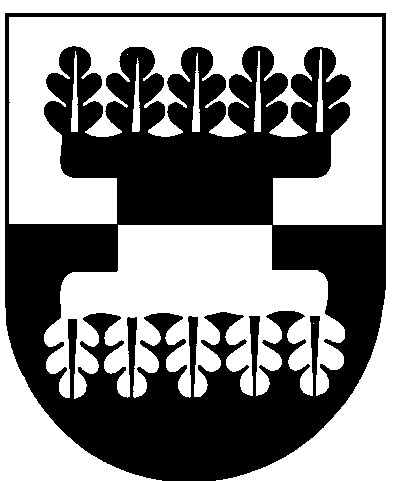 ŠILALĖS RAJONO SAVIVALDYBĖS ADMINISTRACIJOSDIREKTORIUSĮSAKYMASDĖL ŽEMĖS SKLYPO (KADASTRO NR. 8717/0001:0141), ESANČIO ŠILALĖS RAJONO SAVIVALDYBĖJE, DIDKIEMIO KAIME, PAGRINDINĖS ŽEMĖS NAUDOJIMO PASKIRTIES KEITIMO . rugsėjo 19 d. Nr. DĮV – 1260 (5.1.E)Šilalė	Vadovaudamasis Lietuvos Respublikos vietos savivaldos įstatymo 29  straipsnio 8 dalies 2 punktu, Lietuvos Respublikos teritorijų planavimo įstatymo 20 straipsnio 2 dalies 2 punktu,    Pagrindinės žemės naudojimo paskirties ir būdo nustatymo ir keitimo  tvarkos  bei  sąlygų  aprašo, patvirtinto Lietuvos Respublikos Vyriausybės  . rugsėjo 29 d. nutarimu Nr. 1073 „Dėl Pagrindinės žemės naudojimo paskirties ir būdo nustatymo ir keitimo  tvarkos  bei  sąlygų  aprašo patvirtinimo“,  10 punktu,   Žemės   naudojimo  būdų  turinio  aprašu,  patvirtintu Lietuvos Respublikos žemės ūkio ministro ir Lietuvos Respublikos aplinkos ministro . sausio 20 d. įsakymu Nr. 3D– 37/D1– 40 „Dėl Žemės naudojimo būdų turinio aprašo patvirtinimo“,   Šilalės rajono savivaldybės  bendruoju planu, patvirtintu Šilalės rajono savivaldybės tarybos . kovo 27 d. sprendimu Nr. T1-107 „Dėl Šilalės rajono savivaldybės teritorijos ir savivaldybės teritorijos dalies (Šilalės miesto) bendrojo plano tvirtinimo“,   atsižvelgdamas į  Monikos Jocytės 2017 m.  rugsėjo 4 d.  prašymą:             1. Keičiu  0,2846 ha ploto žemės  sklypo, esančio Šilalės r. sav., Didkiemio k., (kadastro Nr.8717/0001:141), pagrindinę žemės naudojimo paskirtį „ iš žemės ūkio paskirties žemės į kitą paskirtį, n u s t a t a u žemės naudojimo būdą – vienbučių ir dvibučių gyvenamųjų namų teritorijos.              2. Nustatau 0,2846 ha  žemės sklypo vertę – 402 Eur.             3. P a v e d u paskelbti šį  įsakymą  Šilalės rajono savivaldybės  interneto svetainėje www.silale.lt.  Šis  įsakymas  gali   būti skundžiamas  Lietuvos  Respublikos  administracinių  bylų  teisenos įstatymo  nustatyta tvarka.Direktorius                                                                                                        Raimundas Vaitiekus